Curriculum Vitae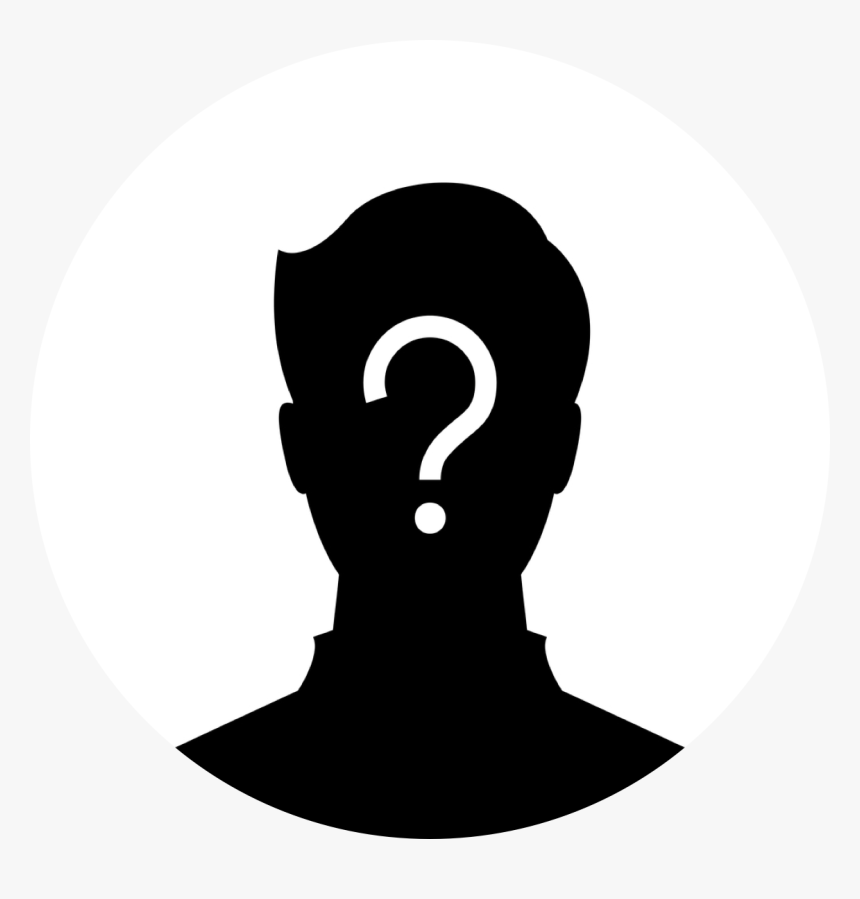 Place photo of yourself hereName: Nancy PerfectAddress: 21 Old Street, LondonTelephone: +44 (0)7977 999999Email: nancyperfect@fakemail.comNotice period: 1 MonthCurrent Location: LondonNationality: BritishDo you own your own car or motorbike? Yes - CarFull Date of Birth (XX/XX/XXXX): 29/01/1988Skype Address: NancyPerfectDo you have FaceTime? YesDo you have What'sApp? NoLanguages Spoken:	EnglishDo you have any criminal convictions or cautions (if yes to either spent or unspent ones, please give details)? NoDo you have a current DBS (criminal background check)? YesDo you consider yourself to have a disability - if so please explain? NoDo you hold a car licence? (Yes: Manual / Automatic or No): Yes - ManualDo you have a First Aid Certificate: YesWhat is your gender? FemaleMarital Status: SingleDo you have any Children (how old are they and do they live with you?) 2, 8 and 6 and yes they live with me.Passport Nationality: BritishDo you have any pets that you would require to bring with you to your position (if yes, please expand on the details of the animal(s)?  Yes - LabradorDo you have any pre-booked holidays/studying/appointments (that last more than 1 day) in the next year that you will require time off from your new job to attend (if yes please state all the dates)? NoWhat is the reason you are leaving you current position? The children are growing up and don’t need me full time.What is your religion?  ChristianHave you had the COVID vaccination (if No, are you willing to take it)? Yes, fully vaccinated Do you smoke?  NoIf you do not hold a British passport do you have settled status/right to work/working VISA for the United Kingdom? BritishLive in or Live out preference (or both):  BothWhat is your current salary package in GROSS (this is kept confidential and used only for the notes on your file).  £25,000What is your desired salary package in GROSS (this is kept confidential and used only for the notes on your file): £30,000Personal StatementNancy is a considerate, assertive and well-organised nanny with seven years’ experience working with early years and foundation stage. Nancy can learn new skills quickly and effectively, and enjoys working in a team capacity but is equally capable of using her own initiative where required. She has worked with VIP and HNW families in Saudi, Germany and the United Kingdom and is now looking for her next position.  She prefers to stay in long-term positions and is both flexible and adaptive in her approach.  Highly educated at degree level, she prides herself in her attention to detail, love of children and the way she integrates with each family she works for.  Nancy is very hard working and always maintains enthusiasm because she loves what she does!Work ExperienceMay 2008 – Present Full-time Live-in NannyMayfair, LondonI worked for a family of three in London for 8 years.  They had three boys aged 4, 5 and 7.  I helped the parents with all aspects of the family life, from cooking the boys meals to taking them to after school activities.  I helped with light housework and tidying up after the family, although my focus was on the children.  I travelled with the family for holidays and spent many wonderful summers in their family Chateaux in the south of France.  I assisted the boys with homework, and supported the family during morning and evening bed/bath routine. I took the dogs for walks and helped the youngest boy with his additional tutoring (as he was dyslexic).  I helped the mum with shopping and running errands and took care of the children during the holidays in the daytime with occasional babysitting at nights or over the weekends.  I worked daily from 7am to 8pm with every other Saturday.Reason for leaving: The boys were in their teenage years and all went to boarding school, so the family felt they no longer needed a full time nanny.March 2004 – May 2008Full time Live in NannyHampstead, LondonI worked for a family of three in London for 8 years.  They had three boys aged 4, 5 and 7.  I helped the parents with all aspects of the family life, from cooking the boys meals to taking them to after school activities.  I helped with light housework and tidying up after the family, although my focus was on the children.  I travelled with the family for holidays and spent many wonderful summers in their family Chateaux in the south of France.  I assisted the boys with homework, and supported the family during morning and evening bed/bath routine. I took the dogs for walks and helped the youngest boy with his additional tutoring (as he was dyslexic).  I helped the mum with shopping and running errands and took care of the children during the holidays in the daytime with occasional babysitting at nights or over the weekends.  I worked daily from 7am to 8pm with every other Saturday.Reason for leaving: The boys were in their teenage years and all went to boarding school, so the family felt they no longer needed a full time nanny.December 2000 – March 2004Full time Live in NannyRiyadh, The Kingdom of Saudi ArabiaI worked for a family of three in London for 8 years.  They had three boys aged 4, 5 and 7.  I helped the parents with all aspects of the family life, from cooking the boys meals to taking them to after school activities.  I helped with light housework and tidying up after the family, although my focus was on the children.  I travelled with the family for holidays and spent many wonderful summers in their family Chateaux in the south of France.  I assisted the boys with homework, and supported the family during morning and evening bed/bath routine. I took the dogs for walks and helped the youngest boy with his additional tutoring (as he was dyslexic).  I helped the mum with shopping and running errands and took care of the children during the holidays in the daytime with occasional babysitting at nights or over the weekends.  I worked daily from 7am to 8pm with every other Saturday.Reason for leaving: The boys were in their teenage years and all went to boarding school, so the family felt they no longer needed a full time nanny.March 1998 – December 2000Full time Live in NannyNew York, USAI worked for a family of three in London for 8 years.  They had three boys aged 4, 5 and 7.  I helped the parents with all aspects of the family life, from cooking the boys meals to taking them to after school activities.  I helped with light housework and tidying up after the family, although my focus was on the children.  I travelled with the family for holidays and spent many wonderful summers in their family Chateaux in the south of France.  I assisted the boys with homework, and supported the family during morning and evening bed/bath routine. I took the dogs for walks and helped the youngest boy with his additional tutoring (as he was dyslexic).  I helped the mum with shopping and running errands and took care of the children during the holidays in the daytime with occasional babysitting at nights or over the weekends.  I worked daily from 7am to 8pm with every other Saturday.Reason for leaving: The boys were in their teenage years and all went to boarding school, so the family felt they no longer needed a full time nanny.Education/Qualifications1993 – 1996 Childcare 1st DegreeLeeds University 1980 – 1993 St Mary’s Girls SchoolLondon First AidClean DBSAdvanced certification in childcare and babies